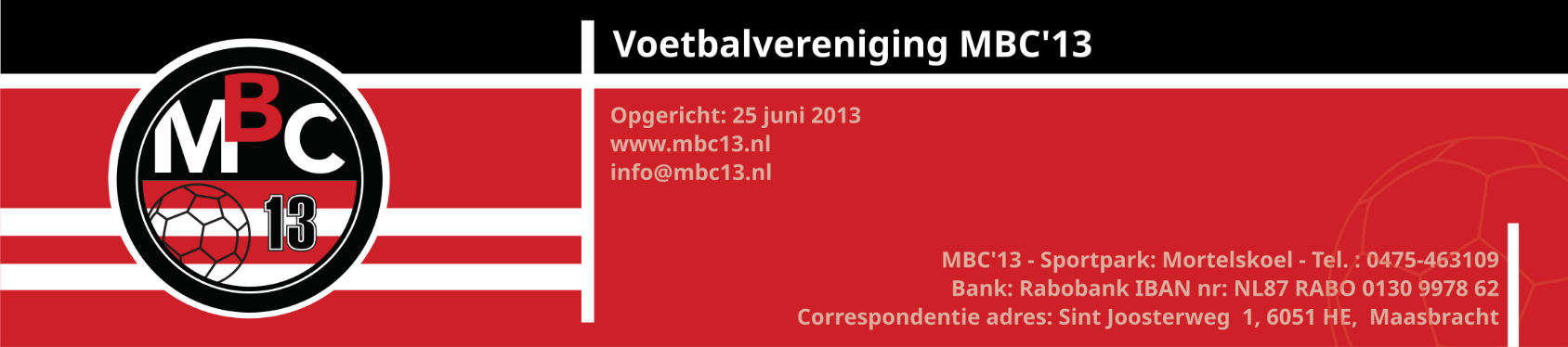 VerenigingsbeleidT.A.V. het uitvoeren van een functie of taak.Januari 2020-2023.1.	Inleiding.Zoals veel andere voetbalverenigingen ervaart MBC’13 dat het in toenemende mate lastig is om leden te binden voor de verschillende taken en functies binnen de vereniging. Zo komt het werk dat gedaan moet worden op de schouders van steeds minder mensen terecht. Om de vereniging levend te houden en te laten groeien en bloeien, is er voor gekozen om, alle leden die gebruik maken van onze accommodatie De Mortelskoel, een bijdrage te laten leveren aan de vereniging in de vorm van taken of het uitvoeren van een functie. Het uitvoeren van dit verenigingsbeleid wordt met andere woorden onderdeel van het lidmaatschap van MBC’13.De essentie van het vrijwilligersbeleid is dat spelende leden of ouders/ verzorgers van leden onder de 16 jaar van MBC’13 hun steentje bijdragen aan de vereniging door het uitvoeren van een taak of functie.Het hoofddoel van het beleid is: De betrokkenheid en binding van leden met de vereniging te vergroten.Meer mogelijkheden om de bezetting op de velden en in de kantine te verbeteren en daardoor een betere dienstverlening en service vanuit de kantine en keuken. Capaciteit om het sportpark en de accommodatie beter te beheren en te onderhouden.Betere voetbalmogelijkheden om nog meer plezier en prestaties met voetballen te realiseren.Om het  verenigingsbeleid uit te voeren zijn alle taken ondergebracht bij de diverse commissies. ( zie aanmeldingsformulier functies en taken). De coördinators van de commissies zorgen ervoor dat –  de daarvoor in aanmerking komende leden of ouders van leden – worden ingepland, ingewerkt waar nodig, en dat de werkzaamheden op een goede wijze vorm krijgen.Het bestuur hoopt dat de saamhorigheid, gezelligheid en binding met de vereniging - door het draaien van een functie of taak nog groter wordt, zodat de toekomstbestendigheid van de vereniging wordt gewaarborgd.Persoonsgegevens worden verwerkt in overeenstemming met de privacy regels van de vereniging.Zie website MBC’13Bestuur MBC’12.	Uitgangspunten verenigings beleid. 1.	Voetbalvereniging MBC’13 maakt onderscheid in functies en taken: Een functie, wordt gekenmerkt door het feit dat hiervoor een inspanningsverplichting geldt, en geen urenverplichting. Functies zijn:BestuurCommissieledenLeiders en coaches elftallen.Scheidsrechter, grensrechter.Trainers.Vertrouwens contact persoon.Een taak is een rol, zoals bardienst, helpen met kienen, die roulerend door verschillende leden wordt ingevuld. Er wordt een rooster opgesteld, waarbij de leden in verschillende diensten worden ingeroosterd; 2. 	Een taakplicht is het totaal van minstens  3 uur aan een taak per seizoen voor een jeugdlid of ouder van een jeugdlid.Een taakplicht is het totaal van minstens 6 uur aan een taak per seizoen  voor senior leden.3.	Het vervoeren van leden naar uitwedstrijden en het wassen van de tenues wordt niet gezien als taak of functie;4. 	Om een goed overzicht van alle taken aan het begin van het seizoen te verkrijgen worden leden opgeroepen hun aanmelding of wijzigingen in hun voorkeur voor het vervullen van een functie of taak  kenbaar te maken en ook eventuele voorkeur t.a.v. tijden waarop dit gewenst is om te vervullen. 5.		Het is  mogelijk om een taak door te schuiven, door iemand anders te laten doen, mits deze persoon een binding heeft met MBC’13.Bij gezinnen met meerdere leden is er de mogelijkheid deze bijdrage in termijnen te voldoen in overleg met de penningmeester.Bedragen gelden voor maximaal 2 jeugdleden per gezin, per seizoen.	Belangrijke data:Jaarlijks, voor 1 juli ontvangen de  leden het aanmeldings formulier functies en taken	Voorkeur aangeven of wijziging doorgeven.Wordt er geen wijziging doorgegeven wordt er vanuit gegaan dat de functie of taak  van het ene op het andere seizoen wordt voortgezet.Voor 1 augustus het aanmeldings formulier sturen naar: secretariaat@mbc13.nl of in de brievenbus bij de Mortelskoel.1 september.Op 1 september wordt de contributie geïnd inclusief bijdrage van een functie of taak.Voor jeugd  leden 15,- euro bijdrage.Voor senior leden 30,- euro bijdrage.Het bedrag van kan worden terug verdiend  door 3 uur of 6 uur  een functie of taak  te doen.3 uur voor de jeugdleden, 6 uur voor de senior leden.3.	Spelregels verenigingsbeleid.Voor de praktische invulling van het beschreven verenigingsbeleid is een aantal spelregels opgesteld. Deze spelregels zullen elk seizoen worden getoetst op praktische haalbaarheid en indien nodig worden aangepast.De volgende spelregels/uitgangspunten zijn van toepassing: 1.	Leden, ouders/verzorgers van leden kunnen aan het begin van het seizoen hun (wijzigingen)	voorkeur voor het vervullen van een functie of taak kenbaar maken via het aanmeldingsformulier functies en taken. 2. 	Leden, ouders/verzorgers van leden die geen wijzigingen in voorkeur doorgeven voor een volgend seizoen, worden verondersteld hun functie/taak van het ene op het andere seizoen voort te zetten; 3.	Nieuwe leden ontvangen een uitnodiging voor een intake gesprek. Hier zal verenigings beleid worden besproken en  worden gewezen op de verplichtingen voortkomend uit het verenigingsbeleid. Het nieuwe lid ontvangt het aanmeldingsformulier functies en taken en zal zijn/haar taakplicht moeten opgeven alvorens voor voetbalvereniging MBC’13 kan worden uitgekomen; 4.	De functies/taken worden verdeeld door de coördinators van de commissies.	Is er een functie/taak uitgevoerd, geef dit dan door aan de desbetreffende coördinator van deze commissie. Hij geeft aan de penningmeester door wie een taak heeft uitgevoerd.Twee maal per seizoen wordt het bedrag  van de  bijdrage  voor het uitvoeren van een functie/taak terug betaald aan die leden die hun functie/taak taak hebben uitgevoerd. Te weten in januari en in juni.5. 	Is een functie of taak eenmaal ingeroosterd dan kan men deze niet meer afzeggen. Wel staat het iedereen vrij om te ruilen. De oorspronkelijk aangewezen ouder/verzorger/lid blijft uiteraard zelf verantwoordelijk voor hun functie/taak. Let op: een wijziging dient men door te geven aan de betreffende coördinator.6.	Bij afgelastingen en speelvrije dagen vallen soms diensten uit. De betrokkenen worden daarover zoveel mogelijk van te voren ingelicht of kunnen dit nalezen op de web site van MBC’13.7. 	Om te komen tot een goed functionerend verenigingsbeleid is het noodzakelijk toezicht en controle te houden op de invulling van dit beleid.Bestuur MBC’13